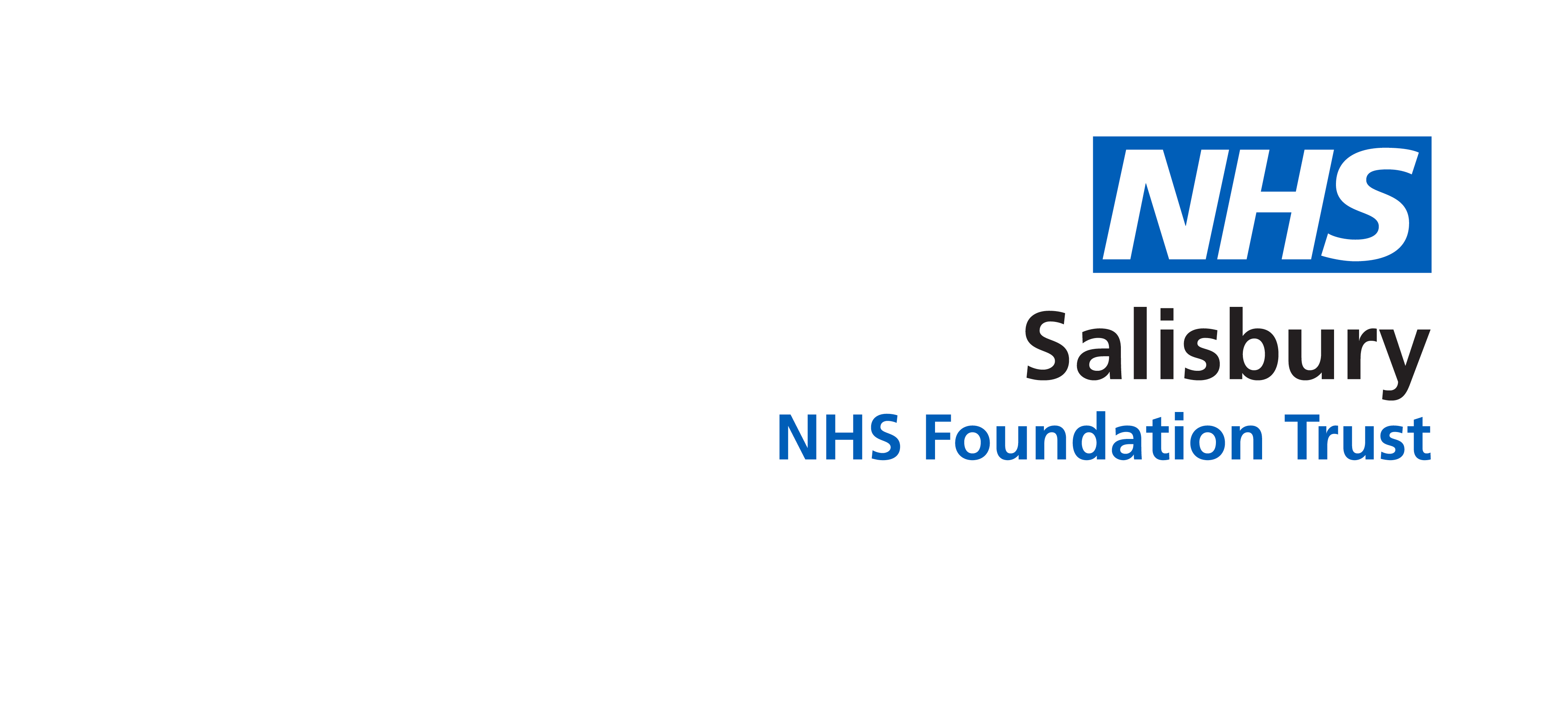 Referral to Adult Outpatient /Community Speech and Language Therapy – Revised July 2019Patient Details:Next of Kin Details:Referral Details:                                        Please note: Referrals for swallow assessment are accepted from GPs, Community Matrons or Specialist nurses.Patients who have voice problems should be referred to ENT first to check the health of their vocal cords  Swallowing 			 CommunicationSend an email with this form as an attachment to:   shc-tr.speechtherapy@nhs.net     ORPrint and send to Speech and Language Therapy Department, Salisbury District Hospital, SP2 8BJHospital numberNHS NumberSurnameForenamesDate of birth TitleAddress incl post CodeSex/GenderAddress incl post CodeHome tel. no.Address incl post CodeWork tel. no.Address incl post CodeMobile no.GP NameGP Practice and addressNOK name:NOK relationship:NOK AddressNOK tel. no.Referring clinician nameReferring clinician roleReferring clinician’s address(if different from GP)Referring clinician tel. no.Date of referral Medical Diagnosis:Presenting problem: Clinician discussed reason for referral to SLT:   Yes   NoPatient consent for referral:     Yes    No IMPACT on daily living and Level of RISK from swallow or communication problem:Relevant medical history: Or print and send GP list  Medications: Or print and send GP list 